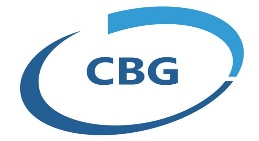 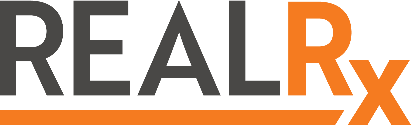 Cooperative Benefits Group/RealRxResidency ProgramDescription of CBG Cooperative Benefits Group (CBG) is an infrastructure company that provides pharmacy benefit management (PBM) and clinical pharmacy services to businesses desiring to control the fastest growing component of the benefits portfolio.CBG’s model creates joint venture partnerships that allow our clients to own their own PBM. Our partners have all the benefits of ownership without significant capital expense or industry knowledge – CBG provides the expertise, technology, clinical knowledge and operational capabilities.  RealRx is the joint venture PBM between CBG and the University of Utah Health Plans.CBG’s partners have full access to all data in a completely transparent and pass-through arrangement. Our approach gives our partners all-inclusive control over their own PBM and allows us to align incentives, de-silo departments, and focus on strategies that are most important to our partners, including value/net-cost.Description of Residency ProgramDuring your residency, you will have the opportunity to become part of the clinical team and work closely with the pharmacy services department. In addition, you will be involved with other departments, committees (including P&T), and customers that interact with CBG. The pharmacy services department offers evidence based clinical programs to support each of our clients across a multitude of program settings. In addition, CBG provides clinical services to our clients including formulary management, analytics, rebate strategies, utilization management, and benefit design. At CBG, we strive to create innovative solutions to manage costs while improving the quality of health care.Program OutcomesManage the drug distribution process for the organization’s members.Design and implement clinical programs to enhance the efficacy of patient care.Ensure the safety and quality of the medication-use system.Provide medication and practice-related information, education, and/or training.Collaborate with plan sponsors to design effective benefit structures to service a specific population’s needs.Exercise leadership and practice management skills.Demonstrate project management skills.At CBG, the resident will be able to demonstrate and understand the roles and responsibilities of a managed care clinical pharmacist.  CBG’s Managed Care Pharmacy Residency program is designed to train the pharmacy resident in all aspects of Managed Care Pharmacy in a health plan and PBM environment. Upon completion of the residency, the Resident will be prepared for specific positions such as Clinical Program Manager, Clinical Account Executive pharmacist, Formulary Management pharmacist, Specialty pharmacist, Utilization Management pharmacist, MTM pharmacist, Prior Authorization pharmacist, or a Clinical Pharmacist in a Managed Care setting (e.g. health plan, PBM).Your learning will be prioritized by industry leaders ready to provide you invaluable mentorship. Our residency program directors have 15+ years of experience in guiding residents to fulfilling careers in Managed Care.  We will work with you to tailor the experience to suit your strengths and interests.  The rotations, requirements, and assignments will pertain to work that is truly useful for our clients and the growth of our company—not simply boxes to check.  Located in the Salt Lake City area, our residency program provides a hybrid work setting with an effective mixture of work from home and work in the office.  Regardless of setting, you will encounter daily engagement from team members as we work together to help populations use the most cost-effective medications.For more information about the CBG residency program, please contact:Jeffrey D. Dunn, PharmD, MBAChief Clinical OfficerCooperative Benefits Group/RealRxjddunn@coopbenefitsgroup.com(801) 557-7906